دانشگاه آزاد اسلامي 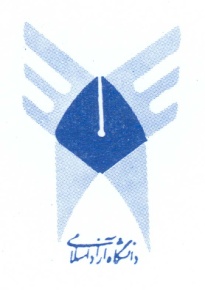 واحد قائمشهرQaemshahr Branch, Islamic Azad Universityفرم پيشنهاد تحقيق پايان‏نامه‌ی كارشناسي ارشدعنوان تحقيق به فارسي: نام دانشجو: 					 	دانشکده:                      نام خانوادگی دانشجو:				            گروه تخصصی:رشته تحصيلي:						گرايش:نيمسال ورود به مقطع جاري:				نيمسال شروع به تحصيل :	نام و نام خانوادگی استاد راهنما:                             		نام و نام خانوادگی استاد مشاور:1-                                                                                        1-اين قسمت توسط حوزه پژوهش تکمیل ميگرددتاريخ تصويب در شوراي گروه:                                               شماره صورتجلسه گروه:تاريخ دريافت حوزه پژوهش دانشگاه:تاريخ تصويب در شوراي پژوهشي دانشگاه:                تأييد كارشناس پژوهشي                                                 تأييد مدير پژوهشي دانشگاهتأييد رئیس دانشکدهتاریخ اخذ کد:                                                                       کد پروپوزال:توجه: لطفاً اين فرم با مساعدت و هدايت استاد راهنما تكميل شود. 1- اطلاعات مربوط به دانشجو:نام: .......................................نام‏خانوادگي: ............................................شماره دانشجويي:........................................... مقطع:....................................رشته تحصيلي: ..........................................گروه تخصصي:.............................................. گرایش:.................................نام‌دانشگاه :...............................................سال ورود به مقطع جاري: .............................. نيمسال ورودي:............................آدرس پستي :...................................................................................................................................................تلفن ثابت محل سكونت: ............................. تلفن همراه:.......................................   پست الكترونيك:.........................تلفن محل كار: .................................. دورنگار:.................................تذكرات: دانشجويان دوره كارشناسي ارشد می‌توانند يك استاد راهنما و در صورت نیاز یک استاد مشاور انتخاب نمايند.لازم است آخرين حكم كارگزيني (حكم هيأت علمي) ضميمه  گردد.  اساتيد راهنما و مشاور موظف هستند قبل از پذيرش پروپوزال، به سقف ظرفيت پذيرش خود توجه نموده و در صورت تكميل بودن ظرفيت پذيرش، از ارسال آن به دانشگاه و حوزه پژوهشي و يا در نوبت قراردادن و ايجاد وقفه در كار دانشجويان جداً پرهيز نمايند. بديهي است در صورت عدم رعايت موازين مربوطه، مسئوليت تأخير در ارائه پروپوزال و عواقب كار، متوجه گروه تخصصي و دانشگاه خواهد بود. 2-اطلاعات مربوط به استاد راهنما:                                                                                                                          دانشگاهينام و نام خانوادگي:........................................................آخرين مدرك تحصيلي ـــــــــــــــ :.....................................                                                                                                                               حوزويتخصص اصلي:...........................  رتبه دانشگاهي (مرتبه علمي): ........................ تلفن همراه: .......................................تلفن منزل يا محل كار:...................................... نام و نام خانوادگي به زبان انگليسي: ....................................................نحوه همکاری با واحد قائمشهر: تمام وقت		نیمه وقت		مدعواطلاعات مربوط به استاد مشاور:                                                                                                                          دانشگاهينام و نام خانوادگي:........................................................آخرين مدرك تحصيلي ـــــــــــــــ :.....................................                                                                                                                               حوزويتخصص اصلي:...........................  رتبه دانشگاهي (مرتبه علمي): ........................ تلفن همراه: .......................................تلفن منزل يا محل كار:...................................... نام و نام خانوادگي به زبان انگليسي: ....................................................نحوه همکاری با واحد قائمشهر:تمام وقت		نیمه وقت		مدعو4-  اطلاعات مربوط به پايان‏نامه:الف- عنوان تحقیق 1- عنوان به زبان فارسی:......................................................................................................................................................2-  عنوان به زبان انگليسي:......................................................................................................................................................ب – تعداد واحد پايان‏نامه: ج- بيان مسأله اساسي تحقيق به طور كلي (شامل تشريح مسأله و معرفي آن، بيان جنبه‏هاي مجهول و مبهم، بيان متغيرهاي مربوطه و منظور از تحقيق) :د - اهمیت و ضرورت انجام تحقيق (شامل اختلاف نظرها و خلاءهاي تحقيقاتي موجود، ميزان نياز به موضوع، فوايد احتمالي نظري و عملي آن و همچنين مواد، روش و يا فرآيند تحقيقي احتمالاً جديدي كه در اين تحقيق مورد استفاده قرار مي‏گيرد:ه- مرور ادبیات و سوابق مربوطه (بيان مختصر پیشینه تحقيقات انجام شده در داخل و خارج کشور پيرامون موضوع تحقیق و نتايج آنها و مرور ادبیات و چارچوب نظري تحقیق):و – جنبه جديد بودن و نوآوري در تحقيق:ز- اهداف مشخص تحقيق (شامل اهداف آرماني، کلی، اهداف ويژه و كاربردي): ح – در صورت داشتن هدف كاربردي، نام بهره‏وران (سازمان‏ها، صنايع و يا گروه ذينفعان) ذكر شود (به عبارت دیگر محل اجرای مطالعه موردی):ط-  سؤالات تحقیق:ی-  فرضيه‏هاي تحقیق:ک- تعريف واژه‏ها و اصطلاحات فني و تخصصی (به صورت مفهومی و عملیاتی):5-روش شناسی تحقیق:الف- شرح كامل روش تحقیق بر حسب هدف، نوع داده ها و نحوه اجراء (شامل مواد، تجهيزات و استانداردهاي مورد استفاده در قالب مراحل اجرايي تحقيق به تفكيك): تذكر: درخصوص تفكيك مراحل اجرايي تحقيق و توضيح آن، از به كار بردن عناوين كلي نظير، «گردآوري اطلاعات اوليه»، «تهيه نمونه‏هاي آزمون»، «انجام آزمايش‏ها» و غيره خودداري شده و لازم است در هر مورد توضيحات كامل در رابطه با منابع و مراكز تهيه داده‏ها و ملزومات، نوع فعاليت، مواد، روش‏ها، استانداردها، تجهيزات و مشخصات هر يك ارائه گردد. ب-  متغيرهاي مورد بررسي در قالب یک مدل مفهومی و شرح چگونگی بررسی و اندازه گیری متغیرها:ج- شرح کامل روش (ميداني، كتابخانه‏اي) و ابزار (مشاهده و آزمون، پرسشنامه،  مصاحبه،  فيش‏برداري و غيره) گردآوري داده‏ها :د – جامعه آماري، روش نمونه‏گيري و حجم نمونه (در صورت وجود و امکان):هـ - روش‌ها و ابزار تجزيه و تحليل داده‏ها:6- استفاده از امكانات آزمايشگاهي واحد:آيا براي انجام تحقيقات نياز به استفاده از امكانات آزمايشگاهي واحد قائمشهر مي‌باشد؟  بلي   خيردر صورت نياز به امكانات آزمايشگاهي لازم است نوع آزمايشگاه، تجهيزات، مواد و وسايل مورد نياز در اين قسمت مشخص گردد.امضاء استاد راهنما:						امضاء مديرگروه تخصصي:7- زمان بندي انجام تحقيق:الف- تاريخ شروع:................................. ب- مدت زمان انجام تحقيق:..........................ج- تاريخ اتمام:.......................تذكر: لازم است كليه فعاليت‏ها و مراحل اجرايي تحقيق (شامل زمان ارائه گزارشات دوره‏اي) و مدت زمان مورد نياز براي هر يك، به تفكيك پيش‏بيني و در جدول مربوطه درج گرديده و در هنگام انجام عملي تحقيق، حتي‏الامكان رعايت گردد.پيش‏بيني زمان‏بندي فعاليت‏ها و مراحل اجرايي تحقيق و ارائه گزارش پيشرفت كارتوجه: 1- زمان و نوع فعاليت‌هاي اجرايي پايان‏نامه، حتي‏الامكان بايد با مندرجات جدول منطبق باشد.  2- حداقل زمان قابل قبول براي پيش‏بيني مراحل مطالعاتي و اجرايي پايان‏نامه كارشناسي ارشد 6 ماه و حداكثر 12 ماه مي‏باشد.8- صورتجلسه گروه تخصصینام ‏و نام‏خانوادگي دانشجو: 				امضاء			تاريخنام و نام‏خانوادگي استاد راهنما:             				امضاء			تاريخ1- نام و نام‏خانوادگي استاد يا استادان مشاور	:			امضاء			تاريخ1-شوراي گروه تخصصي .........................................در تاريخ ............................ در محل ............................ با حضور اعضای مربوطه 			 خانمتشكيل و موضوع پایان‌نامه   ـــــــــــــــ................................ با عنوان............................................................................................			 آقای.....................................................................................................................................................................................................بررسي و به تصويب رسيد. شماره صورتجلسه گروه:......................................نام و نام‏خانوادگي اعضای شورا					امضاء				تاريخ 1-2-3-4-5-6-نام و نام‏خانوادگي مديرگروه:                                        		امضاء				تاريخ فرم شماره 1فرم تعهد اساتيد در قبال نتايج حاصل از پايان‌نامه كارشناسي‌ارشد يا دکترای حرفه ایاينجانبان اساتيد راهنما و مشاور پايان‌نامه / رساله، خانم/آقاي .......................................، دانشجوي مقطع........................... رشته .......................................... گرايش............................................ با عنوان «...................................................................................................................................................................................
...................................................................................................................................................................................... متعهد مي‌شويم بدون در نظر گرفتن حقوق  دانشگاه آزاد اسلامي واحد قائمشهر نسبت به انتشار نتايج حاصل از تحقيق مذكور (در قالب كتاب، مقاله، طرح تحقيقاتي، اختراع، اكتشاف و ...) اقدام ننمائيم.نام و نام‌خانوادگي استاد راهنما:					تاريخ و امضاء						 	نام و نام‌خانوادگي استاد مشاور:					تاريخ و امضاء						 	درتاريخ ...................فرم مزبور كه به امضاء اساتيد محترم راهنما و مشاور رسيده‌است، دريافت گرديد. 								امضاء مدير پژوهش دانشکده فرم شماره 2                             فرم تعهد دانشجويان در قبال نتايج حاصل از پايان‌نامه كارشناسي‌ارشد يا دکترای حرفه ایاينجانب ............................................. دانشجوي ورودي ............................ مقطع .............................. رشته ................................ گرايش ................................................. كه موضوع پايان‌نامه‌ام تحت عنوان :«..................................................................................................................................................................................
...................................................................................................................................................................................»  در شوراي گروه تخصصي به تصويب رسيده، متعهدمي‌گردم الف) كليه مطالب و مندرجات پايان‌نامه / رساله ام بر اساس اصول علمي و حاصل از تحقيقات خودم تهيه شود و در صورت استفاده از مطالب، نتايج تحقيقات، نقل قول‌ها، جداول و نمودارهاي ديگران در پايان‌نامه/رساله، منابع و ماخذ آن به نحوي كه قابل تشخيص و تفكيك از متن اصلي باشد قيد گردد. ب) در صورتيكه از نتايج تحقيقاتم علاوه بر پايان نامه / رساله، كتاب ، مقاله، اختراع، اكتشاف و هر گونه توليدات علمي حاصل شود، صرفاً بنام دانشگاه آزاد اسلامي واحد قائمشهر بوده و اين موضوع صراحتاً در مكاتبات و توليدات اينجانب درج و بر اساس ضوابط دانشگاه اقدام نمايم.ج) در صورت استفاده از كمكهاي مالي و غير مالي نهادهاي دولتي و غير دولتي از موضوع تحقيق اينجانب مراتب را كتباً به دانشگاه اطلاع دهم در غير اينصورت دانشگاه مجاز به تغيير عنوان پايان‌نامه يا ساير اقدامات حقوقي مي‌باشد.نام و نام‌خانوادگي دانشجو تاريخ و امضاء						 	در تاريخ .................... فرم مزبور كه توسط آقاي/ خانم ................................به امضاء رسيده است، دريافت گرديد.								امضاء مدير پژوهش دانشکدهفرم شماره 5 اینجانبان اساتید راهنما و مشاور پایان نامه / رساله خانم / آقای ........................................... دانشجوی مقطع ..................... رشته ...................................... گرایش ....................... متعهد میشویم در کلیه تولیدات علمی مستخرج از این پایان نامه / رساله (اعم از مقاله، طرح پژوهشی، کتاب، اختراع و ....) که به منظور استفاده از تسهیلات تشویقی، سفرهای علمی، فرصت مطالعاتی و امتیاز ارتقاء علمی (اعضاء هیات علمی واحد و ....) ارائه میگردد، نسبت به درج آدرس دقیق دانشگاه و واحد و رعایت ترتیب و توالی آن به عنوان تنها آدرس خود بصورت زیر اقدام نمائیم. بدیهی است چنانچه تحت هر شرایطی و در هر زمان، دانشگاه خلاف موارد ذکر شده را مشاهده نماید نسبت به تصمیم اتخاذ شده هیچگونه ادعایی نداشته و حق هر گونه اعتراضی را از خود سلب و ساقط مینمائیم.آدرس دانشگاه و واحد به فارسی: دانشگاه آزاد اسلامی، واحد قائمشهر، گروه .....، قائمشهر، ایران. آدرس دانشگاه و واحد به انگلیسی:Department of……………., Qaemshahr branch, Islamic Azad University, Qaemshahr, Iranنام و نام خانوادگی استاد راهنما: 			 تاریخ و امضاء:					نام و نام خانوادگی استاد مشاور: 			 تاریخ و امضاء:					تبصره: تكميل اين فرم براي اساتيد تمام وقت واحد قائمشهر است و اساتيد نيمه‌وقت يا مدعو در صورتيكه نام ايشان به عنوان نويسنده اول و عهده‌دار مكاتبات در توليدات علمي مستخرج از رساله قيد نشود ملزم به امضاء اين فرم نمي‌باشند.اینجانب .................................... دانشجوی ورودی ........................ مقطع .................... رشته ......................گرایش .................... متعهد میشوم در کلیه تولیدات علمی مستخرج از پایان نامه / رسالهام با عنوان ........................................................................................ ................................................................................................................................................................................................................................»به منظور تسویه حساب و یا استفاده از تسهیلات تشویقی و سفرهای علمی و ..... نسبت به درج آدرس دقیق دانشگاه و واحد و رعایت ترتیب و توالی آن بصورت ذیل به عنوان تنها آدرس خود اقدام نمایم. بدیهی است چانچه تحت هر شرایطی و در هر زمان، دانشگاه خلاف موارد ذکر شده را مشاهده نماید نسبت به تصمیم اتخاذ شده هیچگونه ادعایی نداشته و حق هر گونه اعتراضی را از خود سلب و ساقط می نمایم.آدرس دانشگاه و واحد به فارسی: دانشگاه آزاد اسلامی، واحد قائمشهر، گروه .......................، قائمشهر، ایران. آدرس دانشگاه و واحد به انگلیسی:Department of……………., Qaemshahr branch, Islamic Azad University, Qaemshahr, Iran							نام و نام خانوادگی دانشجو: تاریخ و امضاء: نوع آزمايشگاهتجهيزات مورد نيازمواد و وسايلمقدار مورد نيازنوع آزمايشگاهتجهيزات مورد نيازمواد و وسايلمقدار مورد نيازنوع آزمايشگاهتجهيزات مورد نيازمواد و وسايلمقدار مورد نيازرديفشرح فعاليت زمان كل(ماه)زمان اجرا به ماهزمان اجرا به ماهزمان اجرا به ماهزمان اجرا به ماهزمان اجرا به ماهزمان اجرا به ماهزمان اجرا به ماهزمان اجرا به ماهزمان اجرا به ماهزمان اجرا به ماهزمان اجرا به ماهزمان اجرا به ماهرديفشرح فعاليت زمان كل(ماه)1234567891011121234567891011